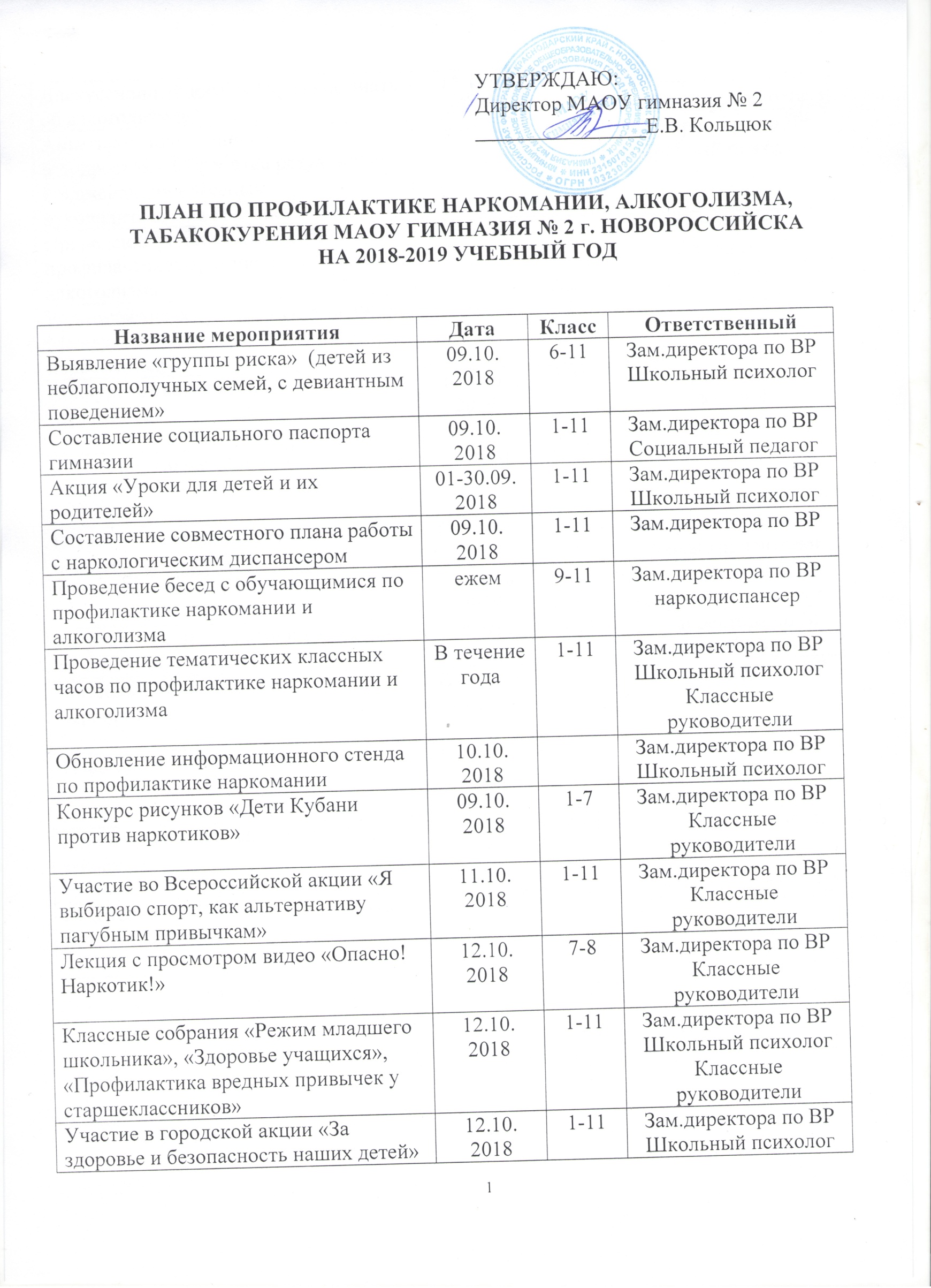 Дискуссионный клуб «Что важно знать об алкоголизме»12.10.20189 классыЗам.директора по ВРШкольный психологАнкетирование учащихся «Наркотики и подросток». Обработка результатов. Рекомендации классным руководителям на педсоветеоктябрь9 классыЗам.директора по ВРШкольный психологПроведение родительских собраний по профилактике наркомании, СПИДа, алкоголизмаПо плану1-11Зам.директора по ВРКлассные руководителиРодительские собрания, посвященные Международному дню борьбы с наркоманией1.03.20191-11Зам.директора по ВРКлассные руководителиКонкурс плакатов «Мир без наркотиков»ноябрь20195-9Зам.директора по ВРКлассные руководителиЭссе «Письмо наркоману»февраль 20199-11Зам.директора по ВРКлассные руководителиВстречи со специалистом наркодиспансераПо плану7-10Зам.директора по ВРШкольный психологТренинги «Умей сказать нет»Апрель20197-9Зам.директора по ВРШкольный психологРабота с учащимися «группы риска»постоянно8-11Зам.директора по ВРШкольный психологМассовые муниципальные мероприятияВ течение года1-11Зам.директора по ВРКлассные руководителиТрадиционные мероприятияВ течение года1-11Зам.директора по ВРКлассные руководителиЕдиный классный час «Наркотики и закон»апрель8-11Зам.директора по ВРКлассные руководителиРодительские собрания «Чем занять ребенка летом?»май1-11Зам.директора по ВРКлассные руководители